от «22» 03 2019 г.				   		                                            № 356О внесении изменений в Постановление городской Администрации от 02.10.2017 № 1533«О принятии решения по подготовке проекта планировки с проектом межевания территорий пос. Ромашовка, района обогатительной фабрики № 3 и дачных участков ОНТ «Рудник» в границах площадок «Солнечная» и «Надежда»В целях обеспечения устойчивого развития территорий, установления границ земельных участков, в соответствии со ст. 41 – 46 Градостроительного кодекса РФ, ст. 14 Федерального закона от 06.10.2003 № 131-ФЗ «Об общих принципах организации местного самоуправления в Российской Федерации», городская Администрация постановляет:1. Внести в Постановление городской Администрации от 02.10.2017 № 1533 «О принятии решения по подготовке проекта планировки с проектом межевания территорий пос. Ромашовка, района обогатительной фабрики № 3 и дачных участков ОНТ «Рудник» в границах площадок «Солнечная» и «Надежда» изменения, заменив слова «территорий пос. Ромашовка, района обогатительной фабрики № 3 и дачных участков ОНТ «Рудник» в границах площадок «Солнечная» и «Надежда» словами «территории северной части г. Мирного в районе фабрики № 3, ул. Ромашовка и дачных участков ОНТ «Рудник» (площадки «Солнечная» и «Надежда»)».2. Управлению архитектуры и градостроительства (Сафонова С.А.) обеспечить координацию работ по рассмотрению и утверждению подготовленного проекта планировки с проектом межевания территории.3. Опубликовать настоящее Постановление в порядке, предусмотренном Уставом МО «Город Мирный».4. Контроль исполнения настоящего Постановления оставляю за собой. И.о. Главы города                                                                                  С.Ю. МедведьАДМИНИСТРАЦИЯМУНИЦИПАЛЬНОГО ОБРАЗОВАНИЯ«Город Мирный»МИРНИНСКОГО РАЙОНАПОСТАНОВЛЕНИЕ 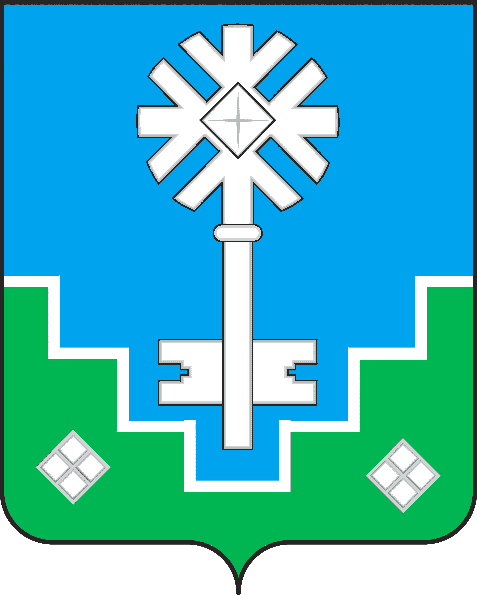 МИИРИНЭЙ ОРОЙУОНУН«Мииринэй куорат»МУНИЦИПАЛЬНАЙ ТЭРИЛЛИИ ДЬАhАЛТАТАУУРААХ